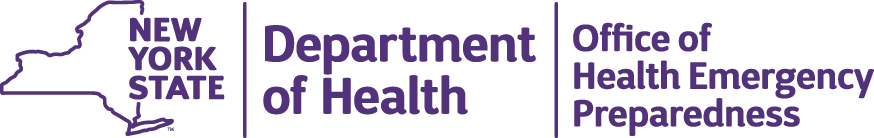 IOC ObjectivesCapabilities:  Health Care and Medical Response Coordination and Information SharingDemonstrate the ability to use a primary and back-up communications system (internet – including VOIP, radio, cellular, and satellite) to communicate with coalition partners (LHD, hospitals, EMS, EM, and other partners).Complete the NYSDOH Health Commerce System (HCS) Health Emergency Response Data System (HERDS) survey within the timeframe outlined in the IHANS alert.IOC Exercise AlgorithmStart of the Exercise (Within 1 hour after IHANS notification)NYSDOH Regional Offices send IHANS alert to coalition members via phone, text, and email, directing partners to HERDS survey on Health Commerce System (HCS) with name of drill survey (IOC Drill 10-9-18).Phone and text alerts will direct coalition members to check their emails.Email alert will direct coalition members to complete HERDS survey within 2 hours.  If coalition members do not have access to Health Commerce System, NYSDOH Regional Offices will determine different mechanisms to distribute message.If there any problems completing the IHANS alert, call Regional Office IHANS IT for support. Within 3 hoursNYSDOH Regional Offices collect responses to HERDS SurveyRegional Office reports back to Central Office the number of core and additional coalition member organizations responding.Element of CompletionHospitals - complete HERDS survey (this is the OHEP IOC Drill template)LHDs – complete HERDS survey and provide IHANS Completion Report with end of quarter reporting.HEPCs – report of completion status, number of core and additional coalition member organizations responding.